О внесении изменений в постановление администрации Хозанкинского сельского поселения от 29.10.2010 года № 55 «О комиссии по соблюдению требований служебному поведению муниципальных служащих Хозанкинского сельского поселения Красночетайского района Чувашской Республики и урегулированию конфликта интересовНа основании протеста прокурора района от 04.05.2012 года № 03-01-2012  внести в постановление администрации Хозанкинского сельского поселения от 29.10.2010 года № 55 следующие изменения:1. п. 31 Положения изложить в следующей редакции:«Комиссия обязана рассмотреть письменное обращение гражданина о даче согласия на замещение на условиях трудового договора должности в организации и (или) на выполнение в данной организации работ (оказание данной организации услуг) на условиях гражданско-правового договора в течение семи дней со дня поступления указанного обращения в порядке, устанавливаемом нормативными правовыми актами Российской Федерации, и о принятом решении направить гражданину письменное уведомление в течение одного рабочего дня и уведомить его устно в течение трех рабочих дней.»2. Настоящее постановление вступает в силу со дня его опубликования в информационном издании «Вестник Хозанкинского сельского поселения Красночетайского района».Главы Хозанкинскогосельского поселения                                                                                   А.Г. ПрауловЧĂВАШ РЕСПУБЛИКИХĔРЛĔ ЧУТАЙ РАЙОНĔХусанушкĂнь ялпоселенийĔн  АДМИНИСТРАЦИЙĕ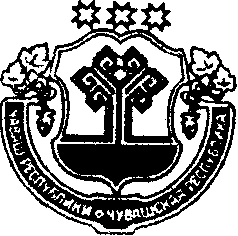 ЧУВАШСКАЯ РЕСПУБЛИКАКРАСНОЧЕТАЙСКИЙ РАЙОНАДМИНИСТРАЦИЯ ХОЗАНКИНСКОГО СЕЛЬСКОГО ПОСЕЛЕНИЯЙ Ы Ш Ă Н У 18.05.2012 36 № Хусанушкăнь ялĕПОСТАНОВЛЕНИЕ18.05.2012 № 36 д. Хозанкино